Antihypertensive DrugsI) Drugs That Alter Sodium & Water Balance (Diuretics).a) Indapamide : has direct vasodilator action. b) Thiazide diuretics : are effective for mild-to-moderate hypertension in patients with normal renal and cardiac function. c) Potassium-sparing diuretics: are useful to avoid excessive potassium depletion. d) Loop diuretics are necessary in severe hypertension with: Multiple drugs that retain Na+  and water, When GFR is < 30-40 mL/min,Cardiac failure,Cirrhosis when sodium retention is marked.II) Drugs That Alter Sympathetic Nervous System Function (Sympathoplegic agents).- All of these agents can elicit compensatory effects through adrenergic nerve-independent mechanisms: Retention of sodium by the kidney expansion of blood volume. Thus, they are most effective when used concomitantly with a diuretic. 1) Centrally acting sympathoplegic drugs. -less likely to produce postural hypotension.a) Methyldopa- stimulates central α2-adrenoceptors that mediate the negative feedback on catecholamine release.- Used primarily for hypertension of pregnancy. - Adverse Effects: Little postural hypotension, but may occur in volume-depleted patients, Lactation , Positive Coomb’s test in 10-20% of patients taking the drug for > 12 months: Makes cross-matching of blood difficult.b) Clonidine- direct agonist at central α2- adrenoceptors, decreases circulating catecholamine levels, and reduces blood pressure.- After intravenous injection, it produces a brief rise in blood pressure followed by more prolonged hypotension.- The pressor response is due to direct stimulation of α-adrenoceptors in arterioles. - It reduces sympathetic and increases parasympathetic tone, resulting in blood pressure lowering and bradycardia. - clonidine lowers heart rate and cardiac output more than does methyldopa.- Reduction in arterial blood pressure by clonidine and methyldopa is accompanied by decreased renal vascular resistance and maintenance of renal blood flow. - Adverse effects: Dry mouth and sedation , should not be given to patients who are at risk for mental depression , Concomitant treatment with tricyclic antidepressants may block the antihypertensive effect of clonidine due to α-adrenoceptor-blocking actions of the tricyclics , Withdrawal of clonidine after prolonged use can result in life-threatening hypertensive crisis , withdrawal syndrome .- Treatment of the hypertensive crisis consists of reinstitution of clonidine therapy or administration of both α- and β-adrenoceptor-blocking agents . 2) Ganglion-blocking agents. 3) Adrenergic neuron-blocking agents. 4) Adrenoceptor antagonists. a) β-Adrenoceptor Antagonists- Propranolol (non-selective, blocks β1- and β2-adrenoceptors) has been replaced by  cardioselective β1-blockers such as bisoprolol, metoprolol and atenolol.- In severe hypertension, they are especially useful in preventing the reflex tachycardia that results from treatment with direct vasodilators- They reduce mortality after a myocardial infarction, and some also reduce mortality in patients with heart failure. - Reduce blood pressure without prominent postural hypotension. - adverse effects : Major adverse effects: Bradycardia (β1-block) , Cardiac block (β1-block) ,Increased peripheral vascular resistance (β2-block) ,Bronchoconstriction (β2-block) ,Masking signs and symptoms of hyperglycemia, Withdrawal syndrome. b)α-Adrenoceptor Antagonists- Prazosin, terazosin, and doxazosin are selective α1-receptors blockers in arterioles and venules dilation.- Phentolamine (nonselective α antagonists) blocks both presynaptic and postsynaptic α- receptors which results in reflex activation of sympathetic neurons and greater release of norepinephrine and greater cardio-acceleration.- Retention of salt and water is a recognized adverse effect.- The drugs are more effective when used in combination with other agents, such as a β blocker and a diuretic, than when used alone. - used primarily in men with concurrent hypertension and benign prostatic hyperplasia and bladder neck obstruction.III) Direct vasodilators-  Inadequate as monotherapy for hypertension because of tolerance, but more useful when combined with diuretics and/or β-blockers. 1) Hydralazine- acts mainly by releasing nitric oxide (NO), EDRF.                       - It dilates arterioles but not veins- There is genetic defects in the capacity to acetylate the drug.- Adverse effects: Headache, flushing, nasal congestion, palpitations, tachycardia, and thus, myocardial ischemia, Zupus-erythematosus like syndrome especially in slow acetylators (arthralgia, myalgia, skin rashes, and fever, but no renal damage).2) Minoxidil- It dilates arterioles but not veins. - Adverse effects: Headache, flushing, nasal congestion, palpitations, tachycardia, and thus, myocardial ischemia , Growth of body hair (hypertrichosis).- Can be used for male pattern baldness topically (Rogaine), but the effect is lost after stopping the drug. 3) Diazoxide- Chemically similar to thiazide diuretics but without a diuretic action - Therapeutic uses:  Hypertensive emergency , Insulinomas .-Adverse effects: hypotension , hyperglycemia , may stop labor if used in pregnancy4) Sodium Nitroprusside- It dilates both arterial and venous vessels, resulting in reduced peripheral vascular resistance and venous return. - Used	for hypertensive emergencies, and severe heart failure. - Has a short duration of action after IV injection (~ 2 min), and should be infused continuously but not more than one hour. The effect dissappears after 1-10 min of discontinuation. - Adverse effects: Postural hypotension , Methemoglobinemia , Accumulation of cyanide , Prolonged treatment may produce thiocyanate toxicity especially in patients with renal failure.- sodium thiosulfate and nontoxic cyanocobalamin can be used for prophylaxis or treatment of cyanide poisoning during nitroprusside infusion. 5) Fenoldopam- an arteriolar dilator- Used for hypertensive emergencies and postoperative hypertension. - Adverse effects: reflex tachycardia, headache, flushing, and increased intraocular pressure. 6) Calcium Channel Blockers- their metabolism is inhibited by grapefruit juice.- Verapamil and diltiazem bind to related but not identical receptors.- Improve angina of effort by reduction of peripheral vascular resistance, and relieve of coronary artery improves variant angina.- (Verapamil, Diltiazem) can cause congestive heart failure.- Verapamil and diltiazem should NOT be co- administered with β-blockers.- Dihydropyridines can be combined with verapamil and diltiazem. a) Verapamil - inhibits Potassium channels in vascular smooth muscle.- Blockade of vascular smooth muscle potassium channels reduce the effect of verapamil on vasodilation. - Verapamil blocks p-glycoproteins, efflux-transporter, and thus, may reduce resistance of cancer cell to chemotherapeutic agents. b) Diltiazem - Women may be more sensitive than men to the hypotensive action of diltiazem.c) Dihydropyridines: Nifedipine, Amlodipine, Nicardipine- bind to one type of receptors.- are more selective to vascular smooth muscle ↔ negligible effect on cardiac myocytes.- may differ in potency in different vascular beds.- Dihydropyridines are not effective on cardiac muscle. - casue reflex tachycardia , renin secretion: retention of Na+ and water & vasoconstriction.- Immediate release short-acting dihydropyridines can precipitate angina pectoris in patients with coronary artery disease* Therapeutic Uses: Hypertension , angina pectoris and myocardial infarction , Supraventricular tachyarrhythmia's (NOT the dihydropyridines).* Adverse Effects: Cardiac depression , Flushing, dizziness, nausea, constipation and peripheral edema IV) Inhibitors of the Renin- Angiotensin-Aldosterone System *Classification: 1) β-Adrenoceptor blockers. 2) Renin antagonist: aliskiren 3) Angiotensin converting enzyme inhibitors (ACEI’s)- Inhibit peptidyl dipeptidase that hydrolyzes angiotensin I to angiotensin II which inactivates bradykinin (plasma kininase), a potent vasodilator.- They do NOT cause reflex sympathetic stimulation .Captopril – short acting. Enalapril – prodrug (enalaprilat, IV). Lisinopril – derivative of enalaprilat. Ramipril, benazepril, fosinopril, moexipril, perindopril, quinapril, and trandolapril: prodrugs – long acting- They are effective in hypertensive patients irrespective of plasma renin activity. * Clinical Pharmacology: hypertension , diabetic nephropathy (even without hypertension) , Heart failure , Myocardial infarction , Reduce the incidence of diabetes in patients with high cardiovascular risk.* Adverse Effects:1)  Severe hypotension after initial doses especially in hypovolemia as a result of diuretics, salt restriction, or gastrointestinal fluid loss.2)  Acute renal failure , Hyperkalemia , Dry cough, wheezing, angioedema .3) Captopril may cause proteinuria and neutropenia at high doses, especially in patients with renal insufficiency. 4) Contraindicated during pregnancy: Fetal hypotension, anuria, renal failure, malformations and death. 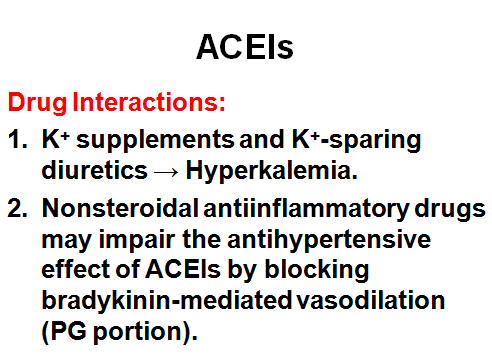 4) Angiotensin receptor blockers. - Losartan, Valsartan, Candesartan, eprosartan, irbesartan, telmisartan, and olmesartan. - Block angiotensin II type 1 receptors (AT1-R). - Adverse effects are similar to ACEIs except, wheezing, angioedema and cough which may occur much less commonly. 5) Aldosterone antagonists – spironolactone *Treatment of Angina Pectoris:- In effort angina, oxygen demand can be reduced by decreasing cardiac work.- In variant angina, spasm of coronary vessels can be reversed by nitrate or calcium channel-blocking vasodilators.- In unstable angina, vigorous measures are taken to achieve both increased oxygen delivery, and decreased oxygen demand.- Lipid-lowering drugs, especially the “statins,” have become extremely important in the long-term treatment of atherosclerotic disease.1) Reduction of overall myocardial O2 demand:Organic nitratesCalcium channel blockersβ- Adrenoceptor blockers2) Increase of blood flow, and thus, O2 supply, in the coronaries:Organic nitratesCalcium channel blockersβ-adrenoceptor But not blockers (not vasodilators)* Drugs used in the treatment of Angina Pectoris:1) Nitrates & NitritesA. Moderately volatile liquids: NitroglycerinB. Solids: Isosorbide dinitrate, Isosorbide mononitrate*Isosorbide 5-mononitrate has a bioavailability of 100%.* Therapeutic Uses: Typical angina , Prinzmetal’s angina , Unstable angina , Myocardial infarction, Congestive heart failure, Hypertension.*  Adverse Effects: Orthostatic hypotension ,Throbbing headache due to temporal and meningeal artery pulsations, Reflex sympathetic discharge ,tachycardia ,Sodium and water retention Increased intracranial pressure ,Tolerance.2) Nicorandil- dilates normal coronary arteries, by activating potassium channels.3) Molsidomine- prodrug that is converted to a nitric oxide-releasing metabolite.- have efficacy comparable to that of the organic nitrates without development of tolerance.4) Ranolazine- reduces intracellular calcium concentration .-  It is effective in stable angina, but it does not reduce the incidence of death in acute coronary syndromes. - It may inhibit the metabolism of digoxin and simvastatin.5) Trimetazidine- pFOX inhibitors (trimetazidine) partially inhibit the fatty acid oxidation pathway in myocardium.- It is effective in stable angina.6) Fasudil- inhibitor of smooth muscle Rho kinase and reduces coronary vasospasm and has improvedperformance in stress tests.7) β-Adrenoceptor Blockers- Decrease mortality in patients with recent MI   - Reduce infarct size    - Not useful in variant angina.8) Ca+2 channel Blockers- Useful in variant angina9) Ivabradine- Bradycardic drug.- relatively selective If sodium channel blockers- Reduces cardiac rate by inhibiting the hyperpolarization-activated sodium channel in the sinoatrial node.- Used in angina and heart failure.10) Statins- They are indicated after myocardial infarction irrespective of cholesterol level in the plasma.- Started immediately after MI with antiplatelets and ACEIs.- Reduce myocardial events and reduce mortality after MI.